Nom : -----------------------------------  Prénom : -----------------------------------Demeurant : -----------------------------------------------------------------------------------------------------------Code Postal : ----------------------------------------      Ville : ------------------------------------------------------Téléphone (s) :Portable : --------------------------------------------------Autre : ------------------------------------------------------Adresse mail : --------------------------------------------------------------------------------------------------------Profession : -----------------------------------------------------------------------------------------------------------Parent de : ---------------------------------------------         	Classe de : --------------------(rentrée 2021 -2022)Parent de : ---------------------------------------------         	Classe de : --------------------(rentrée 2021 -2022)Parent de : ---------------------------------------------         	Classe de : --------------------(rentrée 2021 -2022) Déclare se porter candidat(e) au poste de Parent Correspondant de la classe de son enfant pour la rentrée 2021 -2022. Accepte dans sa globalité la Charte du Parent Correspondant et s’engage à participer activement à la vie d’établissement tout au long de l’année. Accepte que son numéro de téléphone et son adresse « mail » soient communiqués à l’APEL, aux parents d’élèves de la classe ainsi qu’aux autres parents correspondants. Le cas échéant, souhaite s’investir dans d’autres tâches : membre du BDIo, du CA, etc.Fait à -----------------------------------------, le --------------------------------------------	SignatureCANDIDATURE DU PARENT CORRESPONDANT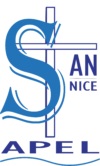 ADHERENT DE L’ APEL  -  ANNEE 2021-2022